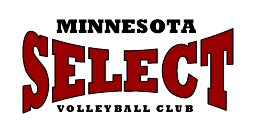 Fall Programs 2017Fall Teams for 5th/6th and 7th/8th/9th Grade GirlsMN Select will host fall teams for girls in grades 5-8 this fall! Teams will be coached by MN Select coaches. We hope to include 8-10 players per team. There are no tryouts for this program - simply register to participate. We will use Sunday, August 20th and 27th as team placement days (in lieu of a tryout) – 1-3pm for 5th/6th grade teams and 3-5pm for 7th/8th grade teams. If you can attend both dates, you should. If you cannot, please let us know via email to info@mnselect.com. We have also reserved Wednesday, August 23rd and Wednesday, August 30th, 5:30-7pm as make-up team placement dates so that we can be sure to see all program participants prior to team placements. Team placement decisions will be communicated between 8/31 and 9/4 but MIGHT continue during the first week of the program if need be. Players will be placed with others of comparable experience and ability. Team selections are final. This program is for players of all abilities and experience levels – both experienced players and beginners are welcome!Teams will practice twice each week – 1. Either Tuesday or Thursday, 5:30-7pm or 7-8:30pm AND 2. Sunday, 3-4:30pm, 4:30-6pm, 6-7:30pm, or 7:30-9pm. 5th/6th grade teams are more likely to be slotted into an earlier practice time on each afternoon/evening while 7th/8th/9th grade teams are more likely to be slotted into a later practice time. Based on this program’s popularity, two teams MIGHT share a court on rare occasion with another team. Important Note: While you can choose either Tuesday or Thursday when registering if you are not available one of these evenings, we recommend indicating you are available both nights when registering if you are able. Indicating you are available both nights maximizes your opportunity to placed on a team with peers of most similar ability.Teams will participate in competitions on five Saturdays – September 16th, September 23th, September 30th, October 7th, and October 14th. Competitions will be hosted at Ralia Sports Center and other metro locations. These competitions will occur over a three-hour period – 8-11am or 11am-2pm on 9/16, 9/23, 9/30, and 10/7. On 10/14, the competition will take six hours – either 8am-2pm or 2:30-8:30pm.Note: The program has been expanded to include interested ninth graders this year. However, any player participating on a high school varsity, JV or B-squad team is not eligible to participate in this league in order to comply with MSHSL guidelines. We believe this program serves as a good alternative for 9th grade girls who cannot participate in their high school program.Program Dates: Sunday, August 20th – Saturday, October 14th. No sessions Sunday, September 3rd due to Labor Day holiday weekend. First weeknight sessions are in September (not 8/22, 8/24, 8/29, and 8/31).Cost: $360, includes coaching, gym rental, equipment, league fees, program administration, shirt and spandex.Registration: Registration for this program will be available online in the coming days at www.mnselect.com.Contact us at info@mnselect.com or 763-391-6660 x12 if you have any questions at all.REGISTER FOR THIS PROGRAM EARLY – SPACE IS LIMITED! We will close online registration when we are full!